Sehubungan dengan proses pelelangan paket Ruas Jalan Temuyuk - Nanga Suruk Kec. Bunut Hulu, dimana yang memasukan penawaran kurang dari 3 peserta. Maka berdasarkan Perpres 4 Tahun 2015, dengan ini kami mengundang saudara untuk melakukan Klarifikasi dan Negosiasi Teknis dan Biaya serta pembuktian kualifikasi pada :Hari		:  Kamis Tanggal        	:  7 Juni 2018Waktu              :  pukul 08.00 s/d 14.00 WIB Tempat            :  Gedung ULP Kabupaten Kapuas HuluDalam hal peserta tidak menyepakati klarifikasi dan negosiasi teknis dan harga maka berdasarkan SDP-E Tendering dalam BAB III Instruksi Kepada Peserta (IKP) disebutkan dalam pasal 27.4 Dalam hal seluruh peserta tidak menyepakati klarifikasi dan negosiasi teknis dan harga maka pelelangan dinyatakan gagal.Klarifikasi, Negosiasi Teknis dan Biaya dilakukan oleh direktur atau yang mewakili dengan membawa surat kuasa yang isinya memuat pendelegasian direktur untuk Klarifikasi dan Negosiasi Teknis dan Biaya. Apabila Saudara tidak hadir  dengan alasan yang tidak jelas pada waktu yang telah ditentukan tersebut  di atas, akan dinyatakan gugur.Demikian undangan ini kami sampaikan, atas kehadirannya kami ucapkan terimakasih.POKJA 1 ULP KABUPATEN KAPUAS HULU,ttdKetua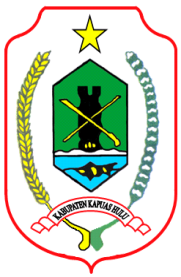 PEMERINTAH KABUPATEN KAPUAS HULUSEKRETARIAT DAERAHUNIT LAYANAN PENGADAAN BARANG/JASAJalan Antasari No. 02 Telp. (0567) 21003-21252-21402-21403Fax. (0567) 21397-21406PUTUSSIBAU 78711Putussibau, 4 Juni  2018Kepada NomorSifatLampiranPerihal::::272/ ULP-Pokja1/KSI/2018Penting-Undangan Klarifikasi dan Negosiasi Teknis dan Biaya Serta Pembuktian KualifikasiYth.Direktur PT. MANDIRI KITA PERKASAPT. SELARAS USAHA BERSAMAdi –	Tempat Masing-masing 